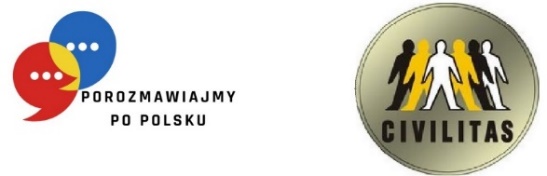 ГРАФІК НАВЧАННЯ ГРУПА №11 – А1(EG)HARMONOGRAM SZKOLENIA GRUPA NR 11 – A1 (EG)Назва і номер проєкту: «Розмовляймо польською» RPLB.08.03.00-08-0001/22Викладач: др Elżbieta GazdeckaNazwa i numer projektu: „Porozmawiajmy po polsku”, RPLB.08.03.00-08-0001/22Prowadzący: dr Elżbieta Gazdecka№Lp.ДатаDataГодини заннятьGodziny zajęćГодини заннятьGodziny zajęćКількість навчальних годинLiczba godzin dydaktycznychМісце навчанняMiejsce szkolenia№Lp.ДатаDataВід год.Od godz.До год.Do godz.Кількість навчальних годинLiczba godzin dydaktycznychМісце навчанняMiejsce szkolenia122.06.202313:1515:453 год. (вкл. 15 хв. перерву)вул. Chopina 15a, зал 302227.06.202313:1515:453 год. (вкл. 15 хв. перерву)вул. Chopina 15a, зал 302329.06.202313:1515:453 год. (вкл. 15 хв. перерву)вул. Chopina 15a, зал 302404.07.202313:1515:453 год. (вкл. 15 хв. перерву)вул. Chopina 15a, зал 302506.07.202313:1515:453 год. (вкл. 15 хв. перерву)вул. Chopina 15a, зал 302611.07.202313:1515:453 год. (вкл. 15 хв. перерву)вул. Chopina 15a, зал 302713.07.202313:1515:453 год. (вкл. 15 хв. перерву)вул. Chopina 15a, зал 302818.07.202313:1515:453 год. (вкл. 15 хв. перерву)вул. Chopina 15a, зал 302920.07.202313:1515:453 год. (вкл. 15 хв. перерву)вул. Chopina 15a, зал 3021025.07.202312:1514:453 год. (вкл. 15 хв. перерву)вул. Chopina 15a, зал 302